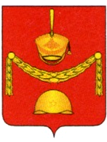 АДМИНИСТРАЦИЯПОСЕЛЕНИЯ РОГОВСКОЕ В ГОРОДЕ МОСКВЕпроектПОСТАНОВЛЕНИЕОб утверждении порядка представления гражданами, претендующими на замещение должностей руководителей муниципальных учреждений поселения Роговское, руководителями муниципальных учреждений поселения Роговское сведений о доходах, об имуществе и обязательствах имущественного характераВ соответствии со статьей 8 Федерального закона 
от 25.12.2008 № 273-ФЗ «О противодействии коррупции» и частью четвертой статьи 275 Трудового кодекса Российской ФедерацииПОСТАНОВЛЯЕТ:1. Утвердить Порядок представления гражданами, претендующими на замещение должностей руководителей муниципальных учреждений поселения Роговское, и руководителями муниципальных учреждений поселения Роговское сведений о доходах, об имуществе и обязательствах имущественного характера (приложение).2. Признать утратившим силу постановление администрации поселения Роговское от 17.04.2015 №18 «Об утверждении положения о порядке предоставления лицом, претендующим на должность руководителя муниципального учреждения поселения Роговское, а так же руководителем муниципального учреждения сведений о своих доходах, расходах об имуществе и обязательствах имущественного характера и о доходах, расходах об имуществе и обязательствах имущественного характера своих супруги (супруга) и несовершеннолетних детей».3. Опубликовать настоящее постановление в бюллетене «Московский муниципальный вестник» и сетевом издании «Московский муниципальный вестник».4. Контроль за выполнением настоящего постановления остается за главой администрации. Глава администрации                                                                            А.В. ТавлеевПриложение к постановлению администрации поселения Роговское в городе Москве от 11.11.2021г. №36Порядокпредставления гражданами, претендующими на замещение должностей руководителей муниципальных учреждений поселения Роговское, и руководителями муниципальных учреждений поселения Роговское сведений о доходах, об имуществе и обязательствах имущественного характера1. Настоящий Порядок устанавливает правила представления гражданами, претендующими на замещение должностей руководителей муниципальных учреждений поселения Роговское (далее – граждане), и руководителями муниципальных учреждений поселения Роговское (далее – руководители учреждений) сведений о своих доходах, об имуществе и обязательствах имущественного характера и о доходах, об имуществе и обязательствах имущественного характера своих супруга (супруги) и несовершеннолетних детей (далее – сведения о доходах, об имуществе и обязательствах имущественного характера).2. Сведения о доходах, об имуществе и обязательствах имущественного характера представляются в администрацию поселения Роговское (далее – администрация) по утвержденной Президентом Российской Федерации форме справки.3. Гражданин при поступлении на работу представляет:1) сведения о своих доходах, полученных от всех источников (включая доходы по прежнему месту работы или месту замещения выборной должности, пенсии, пособия и иные выплаты) за календарный год, предшествующий году подачи документов для поступления на работу;2) сведения об имуществе, принадлежащем ему на праве собственности, и о своих обязательствах имущественного характера по состоянию на первое число месяца, предшествующего месяцу подачи документов для поступления на работу;3) сведения о доходах своих супруга (супруги) и несовершеннолетних детей, полученных от всех источников (включая заработную плату, пенсии, пособия и иные выплаты) за календарный год, предшествующий году подачи гражданином документов для поступления на работу;4) сведения об имуществе, принадлежащем его супругу (супруге) и несовершеннолетним детям на праве собственности, и об их обязательствах имущественного характера по состоянию на первое число месяца, предшествующего месяцу подачи гражданином документов для поступления на работу.4. Руководитель учреждения ежегодно не позднее 30 апреля года, следующего за отчетным, представляет:1) сведения о своих доходах, полученных за отчетный период (с 1 января по 31 декабря) от всех источников (включая заработную плату, пенсии, пособия, иные выплаты), а также сведения об имуществе, принадлежащем ему на праве собственности, и о своих обязательствах имущественного характера по состоянию на конец отчетного периода;2) сведения о доходах своих супруги (супруга) и несовершеннолетних детей, полученных за отчетный период (с 1 января по 31 декабря) от всех источников (включая заработную плату, пенсии, пособия, иные выплаты), а также сведения об имуществе, принадлежащем им на праве собственности, и об их обязательствах имущественного характера по состоянию на конец отчетного периода.5. Сведения, указанные в пунктах 3 и 4 настоящего Порядка, представляются в кадровую службу администрации поселения Роговское.6. В случае если гражданин, руководитель учреждения обнаружили, что в представленных ими сведениях о доходах, об имуществе и обязательствах имущественного характера не отражены или не полностью отражены какие-либо сведения либо имеются ошибки, гражданин вправе представить уточненные сведения в течение одного месяца со дня представления сведений в соответствии с пунктом 3 настоящего Порядка, руководитель учреждения – в течение одного месяца после окончания срока, указанного в пункте 4 настоящего Порядка.7. Сведения о доходах, об имуществе и обязательствах имущественного характера, представленные в соответствии с настоящим Порядком, приобщаются к личному делу руководителя учреждения.8. Проверка достоверности и полноты сведений о доходах, об имуществе и обязательствах имущественного характера, представленных в соответствии с настоящим Порядком, осуществляется в порядке, установленном постановлением администрации.9. Сведения о доходах, об имуществе и обязательствах имущественного характера руководителя учреждения размещаются на официальном сайте администрации поселения Роговское в информационно-телекоммуникационной сети «Интернет» и предоставляются общероссийским средствам массовой информации для опубликования по их запросам в порядке, установленном постановлением администрации.10. Сведения о доходах, об имуществе и обязательствах имущественного характера, представляемые в соответствии с настоящим Порядком, являются сведениями конфиденциального характера, если федеральным законом они не отнесены к сведениям, составляющим государственную тайну или иную охраняемую законом тайну. От 11.11.2021 № 36  